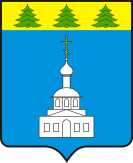 АДМИНИСТРАЦИЯ ЗНАМЕНСКОГО РАЙОНА ОРЛОВСКОЙ ОБЛАСТИПОСТАНОВЛЕНИЕ « 07 » октября 2022 года                                                                                                   № 422       с. ЗнаменскоеО проведении   публичных   слушаний    по проекту решения Знаменского   районного Совета народных депутатов   «О    бюджете Знаменского     муниципального       районаОрловской     области    на   2023  год и    на плановый     период    2024    и  2025  годов»	Руководствуясь Федеральным законом от 06.10.2003 г. № 131-ФЗ              «Об общих принципах организации местного самоуправления в Российской Федерации», Уставом Знаменского муниципального района Орловской области, Положением о публичных слушаниях на территории Знаменского района Орловской области и в целях реализации права граждан                                на осуществление местного самоуправления, Администрация Знаменского района Орловской областиПОСТАНОВЛЯЕТ:	1. Провести 7 декабря 2022 г. в 10.00 часов в здании Администрации Знаменского района Орловской области публичные слушания по проекту решения Знаменского районного Совета народных депутатов «О бюджете Знаменского муниципального района Орловской области на 2023 год и на плановый период 2024 и 2025 годов»  (далее – проект решения).	2. Для организации подготовки и проведения публичных слушаний               по проекту решения создать комиссию в составе согласно приложению 1.	3. Утвердить Положение о порядке организации подготовки                                и проведения публичных слушаний, учета предложений жителей Знаменского муниципального района, предприятий, организаций                                и учреждений, выносимых на публичные  слушания по проекту решения согласно приложению 2.	4. Контроль за исполнением настоящего постановления оставляю                 за собой. Исполняющий обязанности главы Администрации Знаменского района                                                  А.А.Басов    Приложение 1                                                               к постановлению Администрации                   Знаменского  района                                                                   от «07» октября  2022 года № 422СОСТАВКомиссии по организации подготовки и проведения публичных слушанийСтавцева М.М.              –           Заместитель главы администрации по 						            социальной работе, председатель комиссии; Борисенко А.С	        -             И.о. начальника отдела организационно-				            кадровой работы и делопроизводства,  			                                          секретарь комиссии;Члены комиссии:Белякова А.Е.		-          И.о. начальника финансового отдела                                                     Администрации Знаменского района;Милинтеева Г.А..		-          И.о. начальника отдела муниципальной				           собственностью Администрации				           Знаменского района;Титова В.В.		-          председатель комиссии по вопросам бюджета,				           финансовой, экономической и налоговой 				           политики, правоохранительных органов	 			           Знаменского районного Совета народных				           депутатов (по согласованию)								 Приложение 2                                                                 к постановлению Администрации         Знаменского района                                                                      от «07» октября 2022 года № 422ПОЛОЖЕНИЕо порядке организации подготовки и проведения публичных слушаний, учёта предложений жителей Знаменского муниципального района, предприятий, организаций и учреждений по проекту решения 1. Общие положения	1.1. Настоящее Положение разработано в соответствии с требованиями Федерального закона от 06.10.2003 г. № 131-ФЗ «Об общих принципах организации местного самоуправления в Российской Федерации» Устава Знаменского муниципального района Орловской области и в целях учета предложений и определения форм участия жителей Знаменского муниципального района Орловской области (далее – жители района)                     в обсуждении разработанного по инициативе Главы Знаменского района (далее – глава района)   проекта решения Знаменского районного Совета народных депутатов (далее - районный Совет народных депутатов)                       «О бюджете Знаменского муниципального района Орловской области                  на 2023 год и на плановый период 2024 и 2025 годов».	1.2. Обсуждение проекта решения провести посредством внесения жителями района, представителями предприятий, организаций, учреждений (далее – юридические лица) предложений и замечаний в комиссию по организации подготовки и проведению публичных слушаний                       (далее – комиссия) с последующим рассмотрением их на публичных слушаниях.2. Порядок внесения жителями района и юридическими лицами предложений и замечаний по проекту решения	2.1. Жители района, обладающие избирательным правом, а также юридические лица, вправе принять участие в проведении публичных слушаний посредством обсуждения проекта решения и представленных предложений и замечаний по указанному проекту  решения.	2.2. В течение всего срока со дня официального опубликования проекта решения в средствах  массовой информации и в день проведения публичных слушаний жители района и  юридические лица вправе вносить на публичные слушания свои предложения и замечания по проекту решения, оформленные в письменной форме, в следующем порядке:	2.2.1. предложения должны содержать: 	ссылки на абзац, пункт, часть, статью проекта решения; 	текст проекта решения с учетом предложения.	Каждое  поступившее предложение должно содержать обоснование               и необходимость его внесения в проект решения.	2.2.2. в предложениях должны  быть указаны: 	фамилия, имя, отчество; адрес места жительства, личная  подпись жителя (жителей), вносящего предложение, а предложения и замечания  юридических лиц должны содержать полное наименование юридического лица и его местонахождение.	2.3. Предложения и замечания направляются в Администрацию Знаменского района в комиссию по адресу: с. Знаменское ул. Ленина, 33а.	Письменные предложения жители района и юридические лица могут представить и в администрации сельских поселений по месту их жительства и местонахождению юридического лица, для последующего направления их в комиссию.	3. Порядок рассмотрения предложений и замечаний жителей района                 и юридических лиц.	3.1. Поступившие в комиссию предложения и замечания жителей района и юридических лиц по проекту решения подлежат регистрации                 по прилагаемой форме (приложение 1 к настоящему Положению).	3.2. Предложения и замечания по проекту решения, представленные               в срок, установленный пунктом 2.2. настоящего Положения, подлежат обязательному рассмотрению. Предложения и замечания, представленные               с нарушением порядка их предоставления, рассмотрению не подлежат.	3.3. Обобщение, подготовку, для рассмотрения на публичных слушаниях предложений и замечаний жителей района и юридических лиц                       по проекту решения в соответствии с Положением о публичных слушаниях                  в Знаменском муниципальном районе осуществляет комиссия в составе согласно приложению 1 к настоящему постановлению.	3.4. Комиссия готовит предложения о принятии или отклонении поступивших предложений жителей района и юридических лиц. Указанные предложения вносятся на публичные слушания для рассмотрения                          на публичных слушаниях.	О времени, месте и теме публичного слушания по проекту решения издается постановление главы Знаменского района, которое должно быть опубликовано в средствах массовой информации не позднее, чем за двадцать дней до даты рассмотрения проекта решения на публичных слушаниях.	3.5. Инициаторы предложений и замечаний вправе присутствовать, принимать участие в обсуждении своих предложений при их рассмотрении на публичных слушаниях.	3.6. Проект решения, рассмотренный на публичных  слушаниях                    и рекомендованный районному Совету народных депутатов, вносится главой района в районный Совет народных депутатов, который рассматривает указанный проект решения на своем заседании не ранее чем через 30 дней              со дня официального опубликования проекта.   											  			Приложение   к Положению о порядке организации подготовки и проведения публичныхслушаний, учёта предложений жителей района и юридических лиц     по проекту решения В комиссию по учёту предложений  жителей района, вносимых на публичные слушания по проекту решения районного Совета народных депутатов «Об исполнении  бюджета  Знаменского муниципального района Орловской области за 2021 год »№п/пИнициаторвнесения предложенийДата внесения Абзац, пункт, часть, статьяТекст проектаТекст предложенияТекст проекта с учетом внесенного предложенияПримечание12345678